ข้อมูลการทวนสอบผลการประเมินโดยรวม / ข้อเสนอแนะอื่นๆ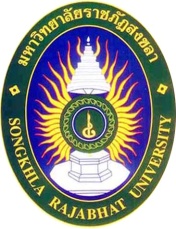 รายงานการทวนสอบผลสัมฤทธิ์ของนักศึกษาตามมาตรฐานผลการเรียนรู้รายงานการทวนสอบผลสัมฤทธิ์ของนักศึกษาตามมาตรฐานผลการเรียนรู้หลักสูตร..................................................................................  สาขาวิชา……………………………………………………………………………หลักสูตร..................................................................................  สาขาวิชา……………………………………………………………………………โปรแกรมวิชา ...................................................................................... คณะวิทยาศาสตร์และเทคโนโลยีโปรแกรมวิชา ...................................................................................... คณะวิทยาศาสตร์และเทคโนโลยีมหาวิทยาลัยราชภัฏสงขลามหาวิทยาลัยราชภัฏสงขลาข้อมูลทั่วไปภาคเรียนที่ชื่อวิชาปีการศึกษารหัสวิชาอาจารย์ผู้สอนคณะกรรมการประธานหลักสูตร  / อาจารย์ประจำหลักสูตรอาจารย์ประจำหลักสูตรอาจารย์ประจำหลักสูตรอาจารย์ประจำหลักสูตรอาจารย์ประจำหลักสูตรผลการเรียนรู้กำหนดในหลักสูตร(Curriculum  Mapping)วิธีสอน / งานที่มอบหมายเครื่องมือที่ผู้สอนใช้ประเมินผู้เรียน / วิธีการประเมินเกณฑ์ที่ผู้สอนใช้เพื่อตัดสินว่าผู้เรียนบรรลุ / ไม่บรรลุผลการเรียนรู้ผลการพิจารณาของคณะกรรมการคุณธรรม  จริยธรรมคุณธรรม  จริยธรรมคุณธรรม  จริยธรรมคุณธรรม  จริยธรรมคุณธรรม  จริยธรรมความรู้ความรู้ความรู้ความรู้ความรู้ทักษะทางปัญญาทักษะทางปัญญาทักษะทางปัญญาทักษะทางปัญญาทักษะทางปัญญาทักษะความสัมพันธ์ระหว่างบุคคลและความรับผิดชอบทักษะความสัมพันธ์ระหว่างบุคคลและความรับผิดชอบทักษะความสัมพันธ์ระหว่างบุคคลและความรับผิดชอบทักษะความสัมพันธ์ระหว่างบุคคลและความรับผิดชอบทักษะความสัมพันธ์ระหว่างบุคคลและความรับผิดชอบทักษะการวิเคราะห์เชิงตัวเลข การสื่อสาร และการใช้เทคโนโลยีสารสนเทศทักษะการวิเคราะห์เชิงตัวเลข การสื่อสาร และการใช้เทคโนโลยีสารสนเทศทักษะการวิเคราะห์เชิงตัวเลข การสื่อสาร และการใช้เทคโนโลยีสารสนเทศทักษะการวิเคราะห์เชิงตัวเลข การสื่อสาร และการใช้เทคโนโลยีสารสนเทศทักษะการวิเคราะห์เชิงตัวเลข การสื่อสาร และการใช้เทคโนโลยีสารสนเทศ(.......................................................................)ประธานหลักสูตร(.......................................................................)อาจารย์ประจำหลักสูตร(.......................................................................)อาจารย์ประจำหลักสูตร(.......................................................................)อาจารย์ประจำหลักสูตร(.......................................................................)อาจารย์ประจำหลักสูตร